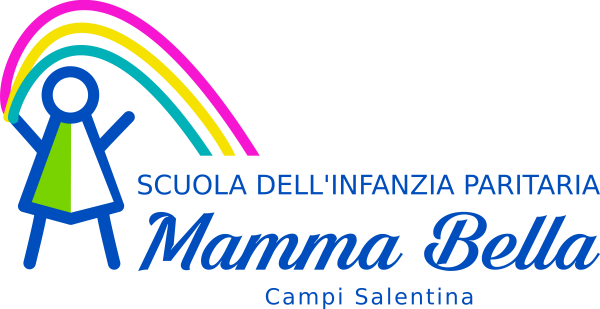 Via Mamma Bella, 11, 73012 Campi Salentina (LECCE),                                                                                     email: calasanzianecam1950@libero.it  , oasimammabella@gmail.com                                                                                                             Sito web: www.oasimammabella.it .  Tel. e Fax 0832/791012  c.m. LE1A01100BOggetto: Autocertificazione per il rientro a scuola per assenza causata da motivi di famigliaIl/la sottoscritto/a __________________________________________, nato/a a _______________________ il ____/____/________, residente in _______________,  Codice Fiscale ______________________.In qualità di genitore o tutore di _____________ (cognome) _________________ (nome), nato/a a ________________________ il ____/____/20____, frequentante la classe __________________________ assente dal ____/____/20____ al ____/____/20____,ai sensi della normativa vigente in materia e consapevole che chiunque rilasci dichiarazioni mendaci è punito ai sensi del codice penale e delle leggi speciali in materia, ai sensi e per gli effetti dell’art. 46 DPR n. 445/2000, e consapevole dell’importanza del rispetto delle misure di prevenzione finalizzate alla diffusione di COVID-19 per la tutela della salute della collettività,DICHIARAche il/la proprio/a figlio/a può essere riammesso a scuola poiché nel periodo di assenza dallo stesso NON è dovuto a motivi di salute, ma legato ad esigenze familiari: ___________________________Dichiara altresì che durante il suddetto periodo il proprio figlio non ha presentato sintomi riconducibili a Covid-19 o sintomi simil influenzali.Data, ___________ ____/____/20____Firma (del genitore, tutore)_____________________________